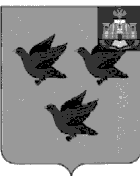 РОССИЙСКАЯ ФЕДЕРАЦИЯОРЛОВСКАЯ ОБЛАСТЬАДМИНИСТРАЦИЯ ГОРОДА ЛИВНЫП О С Т А Н О В Л Е Н И Е19 декабря 2016г.                                                                                                 №169               г.ЛивныО назначении публичных слушаний по проекту решения Ливенского городского Совета народныхдепутатов «О внесении  изменений в генеральный план города Ливны и  Правила землепользования и застройки города Ливны»В соответствии со ст. 24,28,31,33 Градостроительного кодекса РФ, Федеральным законом от 6 октября 2003 № 131-ФЗ «Об общих принципах организации местного самоуправления в Российской Федерации», Уставом города Ливны, положением «О порядке проведения публичных слушаний по вопросам градостроительной деятельности», утвержденным решением Ливенского городского Совета народных депутатов от 11 июня 2008 г. № 23/99-ГС, рассмотрев проекты внесения изменений в Правила землепользования и застройки города Ливны, и в генеральный план города Ливны, на основании  решения Комиссии по землепользованию и застройке Орловской области (протокол № 22 от 23.12.2015г.),  Приказа Управления градостроительства, архитектуры и землеустройства Орловской области от 14.10.2016г. №01-22/61 «О разработке проектов внесения изменений в Генеральный план и Правила землепользования и застройки городского округа «Город Ливны » (далее Приказ), администрация    города   п о с т а н о в л я е т:   1. Назначить публичные слушания по проекту решения Ливенского городского Совета народных депутатов  «О внесении  изменений в генеральный план города Ливны и  Правила землепользования и застройки города Ливны» (приложение).   2. Определить дату проведения публичных слушаний -01 марта 2017 года в 15 часов 00 минут. Место проведения слушаний – зал заседания администрации города Ливны, ул.Ленина, 7.   3. Определить комиссию по землепользованию и застройке города Ливны органом, уполномоченным на организацию и проведение публичных слушаний по проекту изменений в генеральный план и Правила землепользования и застройки города Ливны.   4. Комиссии по землепользованию и застройке города Ливны:   4.1. Организовать в срок до 28 февраля 2017 года включительно прием предложений по рассматриваемому вопросу и регистрацию выступающих на публичных слушаниях по адресу: г.Ливны, ул. Ленина, 3, кабинет № 4.   4.2. Определить порядок выступления на публичных слушаниях.   4.3. Известить смежных правообладателей земельных участков и правообладателей объектов капитального строительства, расположенных на  земельных участках, имеющих общие границы, о месте и времени проведения публичных слушаний по вопросу внесения изменений в Правила землепользования и застройки и генеральный план города Ливны.      5. Опубликовать настоящее постановление и проект решения Ливенского городского Совета народных депутатов «О внесении  изменений в генеральный план города Ливны и  Правила землепользования и застройки города Ливны» и Приказ в газете «Ливенский вестник» и разместить на официальном сайте в сети «Интернет».   6. Контроль за исполнением настоящего постановления возложить на первого заместителя главы администрации города Ливны Трубицина С.А.Глава города                                                                                        Н.В.ЗлобинПРОЕКТ                                  Приложение к постановлению администрации города Ливныот « 19»__ декабря___2016г. № _ 169_РОССИЙСКАЯ ФЕДЕРАЦИЯОРЛОВСКАЯ ОБЛАСТЬЛИВЕНСКИЙ ГОРОДСКОЙ СОВЕТ НАРОДНЫХ ДЕПУТАТОВР Е Ш Е Н И Е_________________2016г.                                                                №____________          г.ЛивныО внесении  изменений в генеральный план города Ливныи  Правила землепользования и застройки города Ливны	Рассмотрев предоставленные Управлением градостроительства, архитектуры и землеустройства Орловской области материалы по проектам внесения изменений  в генеральный план города Ливны, утвержденный решением Ливенского городского Совета народных депутатов от 17 ноября 2011 года №6/41-ГС, и в Правила землепользования и застройки города Ливны, утвержденные решением Ливенского городского Совета народных депутатов от 17 ноября 2011 года №6/40-ГС,  протокол проведения публичных слушаний от 01 марта 2017 года, заключение о результатах публичных слушаний, руководствуясь Федеральным законом от 6 октября 2003 № 131-ФЗ «Об общих принципах организации местного самоуправления в Российской Федерации», статьями 24,28,31,33 Градостроительного кодекса РФ, Уставом города Ливны, Ливенский городской Совет народных депутатов решил:1. Внести изменения в генеральный план города Ливны, утвержденный решением Ливенского городского Совета народных депутатов от 17 ноября 2011г. №6/41-ГС,  в схему использования территорий (опорный план), сводную схему (основной чертеж), схему санитарно-гигиенической очистки, схему поэтапного территориального развития города, схему ограничений использования территории, схему использования территорий, схему водоснабжения и канализации, схему теплоснабжения, схему электроснабжения, схему развития транспортной инфраструктуры, схему газоснабжения, схему административных границ, схему функционального зонирования, в части изменения функционального зонирования в части кадастрового квартала 57:26:0010416 с учетом земельного участка с кадастровым номером 57:26:0010431:592 с зоны городских парков, скверов, садов, бульваров на зону жилой застройки индивидуальной, малой и средней этажности.2. Внести изменения в карту градостроительного зонирования, карту зон с особыми условиями использования территории Правил землепользования и застройки города Ливны, утвержденных решением Ливенского городского Совета народных депутатов от 17 ноября 2011 года №6/40-ГС, в части изменения территориального зонирования в части кадастрового квартала 57:26:0010416 с учетом земельного участка  с кадастровым номером 57:26:0010431:592 с зоны Р 2 (прибрежные зоны отдыха, набережные, лугопарки) на зону Ж 1 (зона застройки индивидуальными и малоэтажными жилыми домами).3. Решение вступает в силу со дня его официального опубликования.Председатель Ливенскогогородского Советанародных депутатов			                       	               Е.Н.КонищеваГлава города                                                                                    Н.В.Злобин